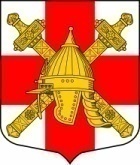 АДМИНИСТРАЦИЯСИНЯВИНСКОГО ГОРОДСКОГО ПОСЕЛЕНИЯКИРОВСКОГО МУНИЦИПАЛЬНОГО РАЙОНА ЛЕНИНГРАДСКОЙ ОБЛАСТИП О С Т А Н О В Л Е Н И Еот  «02» декабря 2021 года  № 411Об утверждении перечня мероприятий («дорожной карты») по обеспечению доступа инвалидов и других маломобильных групп населения к услугам, оказываемым МКУ «Культурно – Досуговый центр «Синявино» Синявинского городского поселения Кировского муниципального района Ленинградской области и объектам (зданиям) учреждения культуры на 2022-2024 годыВ соответствии с указами Президента Российской Федерации от 7 мая 2012 года N 597 «О мероприятиях по реализации государственной социальной политики», от 7 мая 2012 года N 606 «О мерах по реализации демографической политики Российской Федерации», от 7 мая 2018 года N 204 «О национальных целях и стратегических задачах развития Российской Федерации на период до 2024 года», областным законом от 8 августа 2016 года N 76-оз «О Стратегии социально-экономического развития Ленинградской области до 2030 года и признании утратившим силу областного закона «О Концепции социально-экономического развития Ленинградской области на период до 2025 года», с учетом требований Конвенции ООН о правах инвалидов, а также положений Международной классификации функционирования, ограничений жизнедеятельности и здоровья, постановляю: 1. Утвердить перечень мероприятий («дорожную карту») по обеспечению доступа инвалидов и других маломобильных групп населения к услугам, оказываемым МКУ «Культурно – Досуговый центр «Синявино» Синявинского городского поселения Кировского муниципального района Ленинградской области и объектам (зданиям) учреждения культуры на 2022-2024 годы согласно приложению к настоящему постановлению. 2. МКУ «Культурно – Досуговый центр «Синявино» Синявинского городского поселения Кировского муниципального района Ленинградской области обеспечить реализацию «дорожной карты», утвержденной настоящим постановлением.3. Настоящее постановление подлежит обнародованию на официальном сайте Синявинского городского поселения Кировского муниципального района Ленинградской области и вступает в силу со дня его подписания.4. Контроль за исполнением настоящего постановления оставляю за собой.Глава администрации                                                                            Е.В. ХоменокРазослано: в дело, сектор по общим вопросам администрации Синявинского городского поселения,  МКУ КДЦ «Синявино», сайт www.lo-sinyavino.ruПЕРЕЧЕНЬ МЕРОПРИЯТИЙ («ДОРОЖНАЯ КАРТА»)ПО ОБЕСПЕЧЕНИЮ ДОСТУПА ИНВАЛИДОВ И ДРУГИХ МАЛОМОБИЛЬНЫХ ГРУПП НАСЕЛЕНИЯ К УСЛУГАМ, ОКАЗЫВАЕМЫМ МКУ «КУЛЬТУРНО – ДОСУГОВЫЙ ЦЕНТР «СИНЯВИНО» СИНЯВИНСКОГО ГОРОДСКОГО ПОСЕЛЕНИЯ КИРОВСКОГО МУНИЦИПАЛЬНОГО РАЙОНА ЛЕНИНГРАДСКОЙ ОБЛАСТИ И ОБЪЕКТАМ (ЗДАНИЯМ) УЧРЕЖДЕНИЯ КУЛЬТУРЫ НА 2022-2024 ГОДЫОбщее положениеВ соответствии со статьей 15 Федерального закона от 24.11.1995 № 181-ФЗ «О социальной защите инвалидов в Российской Федерации», с Федеральным законом от 01.12.2014 № 419-ФЗ «О внесении изменений в отдельные законодательные акты Российской Федерации по вопросам социальной защиты инвалидов в связи с ратификацией Конвенции о правах инвалидов» работа по обеспечению условий доступности для инвалидов осуществляется собственниками (пользователями) объектов по отраслевому принципу в соответствии с установленными федеральными органами исполнительной власти порядками по обеспечению условий доступности для инвалидов объектов социальной, инженерной и транспортной инфраструктур и предоставляемых услуг, а также оказания им при этом необходимой помощи в соответствующих сферах деятельности по двум направлениям: обеспечение доступности объектов и обеспечение доступности предоставляемых услуг с учетом проведения собственниками (пользователями) объектов их паспортизации.Доступная среда жизнедеятельности является ключевым условием интеграции инвалидов в общество. Способность инвалидов быть независимыми экономическими субъектами, участвовать в политической, культурной и социальной жизни общества отражает уровень реализации их прав как граждан социального государства, создает предпосылки для реализации их потенциала и, следовательно, способствует социальному и экономическому развитию государства.План мероприятий («дорожная карта») по обеспечению доступа инвалидов и других маломобильных групп населения к услугам, оказываемым муниципальным казенным учреждением «Культурно – Досуговый центр «Синявино» Синявинского городского поселения Кировского муниципального района Ленинградской области (далее – МКУ КДЦ «Синявино») и объектам (зданиям) учреждения культуры по адресу: Ленинградская область, Кировский район г.п. Синявино, ул. Лесная д.18 блок А.Цель: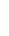 Формирование условий для беспрепятственного доступа инвалидов и других маломобильных групп населения к объектам и услугам культуры, а также интеграции инвалидов с обществом. Для достижения указанной цели должно быть обеспечено решение следующих задач:поэтапное формирование доступной среды жизнедеятельности для инвалидов, а именно повышение уровня доступности приоритетных объектов и услуг МКУ КДЦ «Синявино» по адресу: Ленинградская область, Кировский район, г.п. Синявино, ул. Лесная, д.18, блок А. преодоление социальной разобщенности в обществе и формирование позитивного отношения к проблемам инвалидов и к проблеме обеспечения доступной среды жизнедеятельности для инвалидов.реализация комплексной системы мероприятий по социальной адаптации обучающихся с ограниченными возможностями здоровья.           Для решения задач и достижения поставленной цели необходимо реализовать комплекс взаимосвязанных и скоординированных мероприятий.       Срок реализации 2022 – 2024 годы.       Ожидаемые результаты:Обеспечение беспрепятственного передвижения по территории МКУ КДЦ «Синявино» инвалидов и других маломобильных групп населения; Обеспечение доступа инвалидов и других маломобильных групп населения к услугам, оказываемым МКУ КДЦ «Синявино» и объектам (зданиям), занимаемым МКУ КДЦ «Синявино»;Обеспечение инвалидов и других маломобильных групп населения досугом и другими услугами в области культуры, предоставляемыми МКУ КДЦ «Синявино»;Успешная адаптация и социализация инвалидов в обществе;Повышение качества образования, через участие инвалидов в конкурсах, выставках, фестивалях, конференций;Реабилитация и сохранение физического и психического здоровья.Перечень мероприятий («дорожная карта»), по обеспечению доступа инвалидов и других маломобильных групп населения к услугам, оказываемым МКУ «Культурно – Досуговый центр «Синявино» Синявинского городского поселения Кировского муниципального района Ленинградской области и объектам (зданиям) учреждения культуры на 2022-2024 годыПРИЛОЖЕНИЕ к постановлению администрации Синявинского городского поселения от «02» декабря 2021 г. № 411СОГЛАСОВАНОГлава администрации Синявинского городского поселения Кировского муниципального района Ленинградской области_______________________ Е.В. Хоменок «_____»________________________ 2021 г.СОГЛАСОВАНОГлава администрации Синявинского городского поселения Кировского муниципального района Ленинградской области_______________________ Е.В. Хоменок «_____»________________________ 2021 г.УТВЕРЖДАЮДиректор  МКУ «Культурно – Досуговый центр «Синявино» Синявинского городского поселения Кировского муниципального района Ленинградской области ______________________ И.В. Андрианов «____»_________________________ 2021 г.УТВЕРЖДАЮДиректор  МКУ «Культурно – Досуговый центр «Синявино» Синявинского городского поселения Кировского муниципального района Ленинградской области ______________________ И.В. Андрианов «____»_________________________ 2021 г.№п/п№п/пНаименование мероприятияНормативный правовой акт (программа), иной документ, который предусматривает проведения мероприятияОтветственный исполнитель соисполнительСрок реализацииОжидаемый результат1.1.Разработка и утверждение рабочих программ в соответствии с адаптированной программой.Комплексная программа «Паспорт доступности»Директор МКУ КДЦ «Синявино»2022-2024 годыПовышение качества предоставляемых услуг2.2.Подготовка финансово-экономических обоснований необходимых для поэтапного выполнения работ по адаптации.Комплексная программа «Паспорт доступности»Директор МКУ КДЦ «Синявино»2022-2024 годыПовышение качества предоставляемых услуг3.3.Подготовка социально-экономических обоснований необходимых для поэтапного выполнения работ по адаптации.Комплексная программа «Паспорт доступности»Директор МКУ КДЦ «Синявино»2022-2024 годыПовышение качества предоставляемых услуг4.4.Мероприятие Клуб людей с ОВЗ «Перспектива» в МКУ КДЦ «Синявино»:- март 2022 года;-май 2022 года;- июль 2022 года;- сентябрь 2022 года;- ноябрь 2022 года;- март 2023 года;-май 2023 года;- июль 2023 года;- сентябрь 2023 года;- ноябрь 2023 года;- март 2024 года;-май 2024 года;- июль 2024 года;- сентябрь 2024 года;- ноябрь 2024 годаКомплексная программа «Паспорт доступности»Директор МКУ КДЦ «Синявино»2022-2024 годыОбеспечение инвалидов и других маломобильных групп населения досугом и другими услугами в области культуры,адаптация и социализация инвалидов в обществе5.5.Международный день инвалида в МКУ КДЦ «Синявино»- декабрь 2022 года;- декабрь 2023 года;- декабрь 2024 годаКомплексная программа «Паспорт доступности»Директор МКУ КДЦ «Синявино»2022-2024 годыОбеспечение инвалидов и других маломобильных групп населения досугом и другими услугами в области культуры,адаптация и социализация инвалидов в обществе6.6.Приобретение оборудования и проведение работ для обеспечения доступа инвалидов и других маломобильных групп населения к услугам, оказываемым МКУ КДЦ «Синявино» и объектам (зданиям) МКУ КДЦ «Синявино»Комплексная программа «Паспорт доступности»Директор МКУ КДЦ «Синявино»2022-2024 годыСоздание доступности и обеспечение беспрепятственного передвижения по территории МКУ КДЦ «Синявино» инвалидов и других маломобильных групп населения, обеспечение доступа инвалидов и других маломобильных групп населения к услугам, оказываемым МКУ КДЦ «Синявино» и объектам (зданиям), занимаемым МКУ КДЦ «Синявино» 6.6.1) Наклейка «Желтая полоса» лента с абразивным покрытием для ступеней и других поверхностейКомплексная программа «Паспорт доступности»Директор МКУ КДЦ «Синявино»2022 годСоздание доступной среды, обеспечивающей полноценную интеграцию инвалидов и других маломобильных групп населения с обществом6.6.2) Плитка тактильная для помещений конусообразные рифы Комплексная программа «Паспорт доступности»Директор МКУ КДЦ «Синявино»2022  годСоздание доступной среды, обеспечивающей полноценную интеграцию инвалидов и других маломобильных групп населения с обществом6.6.3) Плитка тактильная для помещений три продольные полосы Комплексная программа «Паспорт доступности»Директор МКУ КДЦ «Синявино»2022  годСоздание доступной среды, обеспечивающей полноценную интеграцию инвалидов и других маломобильных групп населения с обществом6.6.4) Клей для тактильной плитки Комплексная программа «Паспорт доступности»Директор МКУ КДЦ «Синявино»2022  годСоздание доступной среды, обеспечивающей полноценную интеграцию инвалидов и других маломобильных групп населения с обществом6.6.5) Готовый набор пиктограмм для адаптации учрежденияКомплексная программа «Паспорт доступности»Директор МКУ КДЦ «Синявино»2022  годСоздание доступной среды, обеспечивающей полноценную интеграцию инвалидов и других маломобильных групп населения с обществом6) Звуковой указатель (говорящая табличка)Комплексная программа «Паспорт доступности»Директор МКУ КДЦ «Синявино»2023  годСоздание доступной среды, обеспечивающей полноценную интеграцию инвалидов и других маломобильных групп населения с обществом7) Противоскользящая алюминиевая накладка с 3-мя вставкамиКомплексная программа «Паспорт доступности»Директор МКУ КДЦ «Синявино»2023  годСоздание доступной среды, обеспечивающей полноценную интеграцию инвалидов и других маломобильных групп населения с обществом8) Лента для маркировки дверных проемов и прочих поверхностей 50 ммКомплексная программа «Паспорт доступности»Директор МКУ КДЦ «Синявино»2023  годСоздание доступной среды, обеспечивающей полноценную интеграцию инвалидов и других маломобильных групп населения с обществом9) Наклейки «желтый круг» на двери для слабовидящихКомплексная программа «Паспорт доступности»Директор МКУ КДЦ «Синявино»2023  годСоздание доступной среды, обеспечивающей полноценную интеграцию инвалидов и других маломобильных групп населения с обществом10) Беспроводная кнопка вызова помощи (Универсальная система вызова персонала для входа и санузла)Комплексная программа «Паспорт доступности»Директор МКУ КДЦ «Синявино»2023  годСоздание доступной среды, обеспечивающей полноценную интеграцию инвалидов и других маломобильных групп населения с обществом11) Пандус перекатной (Пандус приставной)Комплексная программа «Паспорт доступности»Директор МКУ КДЦ «Синявино»2023  годСоздание доступной среды, обеспечивающей полноценную интеграцию инвалидов и других маломобильных групп населения с обществом12) Фотолюминесцентная лента светонакопительная противоскользящая для маркировки ступенейКомплексная программа «Паспорт доступности»Директор МКУ КДЦ «Синявино»2023  годСоздание доступной среды, обеспечивающей полноценную интеграцию инвалидов и других маломобильных групп населения с обществом13) Кресло – коляска инвалинднаяКомплексная программа «Паспорт доступности»Директор МКУ КДЦ «Синявино»2024  годСоздание доступной среды, обеспечивающей полноценную интеграцию инвалидов и других маломобильных групп населения с обществом14) Ремонт крыльца с установкой пандуса с поручнями и адаптацией входной группы для обеспечения доступа инвалидов и других маломобильных групп населенияКомплексная программа «Паспорт доступности»Директор МКУ КДЦ «Синявино»2024  годСоздание доступной среды, обеспечивающей полноценную интеграцию инвалидов и других маломобильных групп населения с обществом15) Резиновая противоскользящая самоклеющаяся лентаКомплексная программа «Паспорт доступности»Директор МКУ КДЦ «Синявино»2024  годСоздание доступной среды, обеспечивающей полноценную интеграцию инвалидов и других маломобильных групп населения с обществом16) Маркировка краёв ступеней лестницКомплексная программа «Паспорт доступности»Директор МКУ КДЦ «Синявино»2024  годСоздание доступной среды, обеспечивающей полноценную интеграцию инвалидов и других маломобильных групп населения с обществом17) Установка рельефных и цветных опознавательных знаковКомплексная программа «Паспорт доступности»Директор МКУ КДЦ «Синявино»2024  годСоздание доступной среды, обеспечивающей полноценную интеграцию инвалидов и других маломобильных групп населения с обществом